Проєкт                                              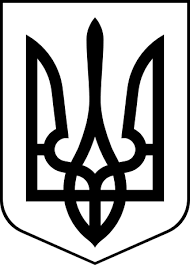 здолбунівська міська радаРІВНЕНСЬКОГО РАЙОНУ рівненської  областіВИКОНАВЧИЙ КОМІТЕТ                                                       Р І Ш Е Н Н Я     23 вересня  2022 року                         		        	                     №_______Про зріз аварійних дерев у населених пунктах Здолбунівської міської територіальної громади             Керуючись підпунктом 7 пункту «а» статті 30 Закону України                    «Про місцеве самоврядування в Україні», частиною третьою  статті 28 Закону України «Про благоустрій населених пунктів», постановою Кабінету Міністрів України від 01.08.2006 № 1045 «Про затвердження порядку видалення дерев, кущів, газонів і квітників у населених пунктах», розглянувши клопотання директора Здолбунівського ліцею № 3 Здолбунівської міської ради Лариси КОВАЛЬЧУК, в.о. директора Здолбунівського закладу дошкільної освіти (ясла-садочок) «Чебурашка» Здолбунівської міської ради Лілії МАКСИМЧУК, старости П’ятигірського старостинського округу Петра НЕСТЕРЧУКА, фізичної особи-підприємця Олега МЕЛЬНИЧУКА, директора товариства з обмеженою відповідальністю «Перша Здолбунівська управляюча компанія» Віктора УЖИНСЬКОГО,  враховуючи  акт обстеження зелених насаджень, що підлягають видаленню від 15.09.2022 № 36, 37, 38, 39, від 16.09.2022 № 40, 41, 42, 43, 44, 45, 46, 47,  виконавчий комітет Здолбунівської міської ради       В И Р І Ш И В:          1. Надати дозвіл на зріз:          1.1. Здолбунівському ліцею № 3 Здолбунівської міської ради трьох дерев (ялина - 2 шт., каштан - 1 шт.) по вулиці Устима Кармелюка, будинок 5, міста Здолбунів (територія закладу).           1.2. Здолбунівському закладу дошкільної освіти (ясла-садочок) «Чебурашка» Здолбунівської міської ради дев’яти дерев (яблуня - 1 шт., каштан - 1 шт., горіх - 1 шт., ялина - 6 шт.) по вулиці Герцена, будинок 3А, міста Здолбунів (територія закладу).                                                                        1.3. Доручити комунальному підприємству «Здолбунівське» Здолбунівської міської ради видалити 24 дерева (акація - 23 шт., каштан - 1 шт.) по вулиці Центральна (територія парку ім. Шевченка), села Глинськ.         1.4. Товариству з обмеженою відповідальністю «Перша Здолбунівська управляюча компанія»:          -  двох дерев (вишня, слива) по вулиці Заводська, будинок 6, міста Здолбунів;          - одного дерева (вишня) на проспекті Цементників, будинок 9, міста Здолбунів;          - одного дерева (абрикоса) по вулиці Заводська, будинок 14А, міста Здолбунів;          - двох дерев (абрикоса, вишня) на проспекті Цементників, будинок 12, міста Здолбунів;          - одного дерева (слива) по вулиці Фестивальна, будинок 2, міста Здолбунів;          - одного дерева (вишня) по вулиці Заводська, будинок 2, міста Здолбунів;          - трьох дерев (вишня - 1 шт., слива - 2 шт.) по вулиці Заводська,      будинок 1, міста Здолбунів;          - одного дерева (горіх) по вулиці Устима Кармелюка, будинок 4, міста Здолбунів;          - одного дерева (вишня) по вулиці Заводська, будинок 18А, міста Здолбунів.          2. На місці виконаних робіт забезпечити проведення прибирання території.           3. При виконанні робіт щодо зрізу аварійних дерев дотримуватись правил охорони праці.          4. Контроль за виконанням даного рішення покласти на заступника  міського голови з питань діяльності виконавчих органів ради Юрія СОСЮКА. Міський голова 	   	                      		           Владислав СУХЛЯК